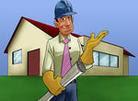 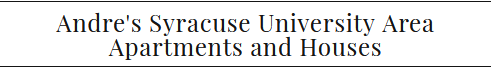 www.SU-Area.comAndre El-Amir4457 Wining Creek RdManlius, NY 13104315-857-4269Landlord Permission FormTENANT PERMISSION for LANDLORD TO RELEASE INFORMATIONI Tenant/Resident Name:                                                       Currently residing at Street Address:		Unit #: 	City:	 		State:	 		 Zip:	 	 do hereby give my current Landlord/Owner/management Company doing business as_______________________________ to release information to Andre El-Amir VIA phone call, text or email regarding my tenancy including information related to Rent Payment timeliness/ Living habits and or complaints by other tenants or neighbors.Current Landlord Name:	 	________	Current Landlord Telephone #:	 		Tenant Signature: 	_______________________________________Date: 	_______________________________________